V      PUSAT PENJAMINAN MUTU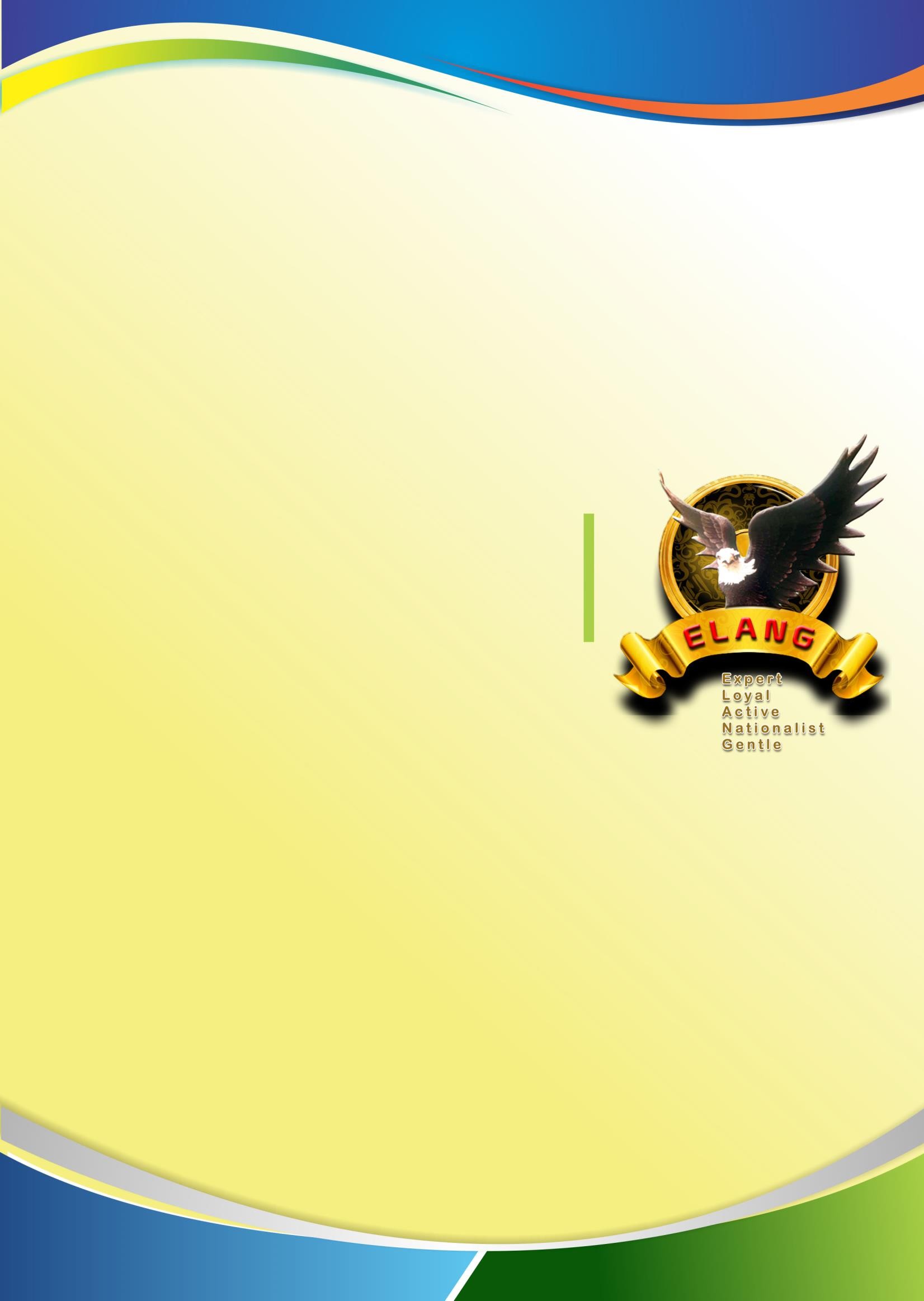 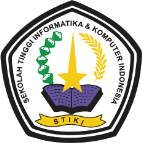 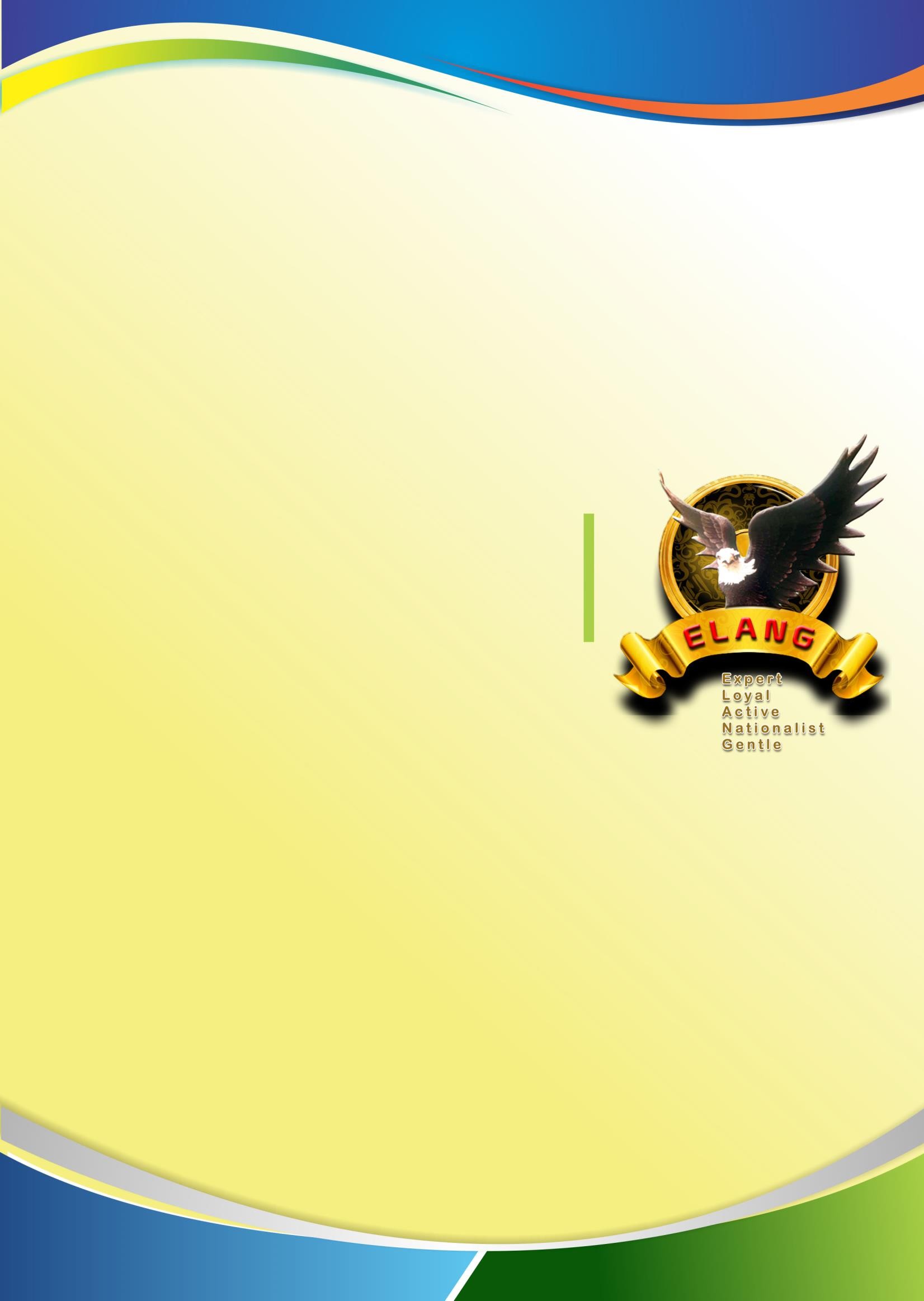 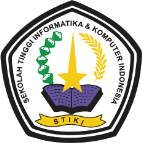     STIKI MALANGSTANDAR & MANUAL MUTUSN – PK2M – 002……………PROGRAM STUDISEKOLAH TINGGI INFORMATIKA & KOMPUTER INDONESIA (STIKI) MALANG2020STANDAR MUTU SN DIKTIKode Standar 	:  SN - PK2M - 002Nama Standar	:  Standar Peningkatan Prestasi Mahasiswa dalam Bidang Akademikdan Non AkademikRationale :Prestasi mahasiswa merupakan suatu hal yang layak untuk diapresiasi oleh seluruh Perguruan Tinggi di Indonesia termasuk Sekolah Tinggi Informatika dan Komputer Indonesia (STIKI) Malang. Oleh sebab itu STIKI Malang berkomitmen untuk memberikan penghargaan kepada para mahasiswa yang berhasil menorehkan prestasi di bidang akademik/non-akademik baik lokal, regional, nasional dan internasional. Untuk menunjang kegiatan pemberian penghargaan kepada mahasiswa berprestasi, maka dari itu dibutuhkan sebuah buku pedoman yang dapat membantu unit terkait dalam hal ini Pengembangan Keilmuan dan Kompetensi Mahasiswa (PK2M) dalam proses pemberian penghargaan kepada mahasiswa berprestasi.Perlu diketahui bahwa unit PK2M merupakan unit yang berada di bawah kendali unit Kemahasiswaan STIKI Malang yang memberikan pelayanan kepada mahasiswa dalam bentuk peningkatan kompetensi mahasiswa, kompetisi mahasiswa dan penghargaan. Selain menyediakan penghargaan bagi mahasiswa berprestasi akademik atau non-akademik, unit PK2M bertugas untuk meningkatkan kompetensi mahasiswa melalui program sharing knowledge antar mahasiswa, seminar atau workshop, entrepreneur, dan pelatihan, serta mengirimkan mahasiswa untuk mengikuti kompetisi baik lokal, regional, nasional maupun internasional.Landasan Ideal :RENOP STIKI No. 02/LBG.RENOP/STIKI/ I/2014SK TATA TERTIB KEHIDUPAN KEMAHASISWAAN DI STIKI No. 182/ KMH.11/ STIKI/ SK/ IV/ 2009SK KETENTUAN PENGHARGAAN KEPADA MAHASISWA BERPRESTASI No. 017/KMH.17/STIKI/II/2020Penetapan Standar	: 4. Formulir/borang yang dibutuhkan adalah:Isi Pernyataan StandarIndikator Strategi PelaksanaanIsi PernyataanPembantu Ketua III menetapkan peraturan bagi mahasiswa untuk mengikuti kompetisi/hibah di bidang akademik/non akademik selama studiAdanya kebijakan/peraturan tentang kompetisi/hibah yang diikuti mahasiswa di bidang akademik dan non akademikMenyusun peraturan terkait kompetisi/hibah yang diikuti mahasiswa di bidang akademik dan non akademik Kepala PK2M memastikan jumlah prestasi mahasiswa dalam kompetisi/hibah di bidang akademik setiap tahun sesuai dengan targetTerpenuhinya Jumlah Prestasi akademik di tingkat Internasional min 2 atau Nasional min 3Mencari informasi kompetisiMengirimkan mahasiswa mengikuti kompetisiMelakukan pembinaan dari awal sesuai kompetensiKepala PK2M memastikan jumlah prestasi mahasiswa dalam kompetisi/hibah di bidang non akademik setiap tahun sesuai dengan targetTerpenuhinya Jumlah Prestasi non akademik di tingkat Internasional min 2 atau Nasional min 3Mencari informasi kompetisiMengirimkan mahasiswa mengikuti kompetisiMelakukan pembinaan dari awal sesuai bakat dan minatKepala PK2M memastikan jumlah partisipasi mahasiswa dalam mengikuti kompetisi/hibah yang diselenggarakan oleh Pusat Prestasi Nasional setiap tahunTerpenuhinya jumlah partisipasi kompetisi/hibah yang diselenggarakan oleh Pusat Prestasi Nasional >= tahun sebelumnyaMencari informasi kompetisiMengirimkan mahasiswa mengikuti kompetisiMelakukan pembinaan dari awal sesuai kompetensi, bakat dan minatKepala PK2M memastikan mahasiswa memiliki dokumen terkait kompetisi yang telah diikutiAdanya bukti sahih dalam mengikuti kompetisi yang terdiri dari :SK Dosen PembimbingBerita AcaraBukti Juara (SK Juara/Sertifikat)Foto Kegiatan/PenghargaanJumlah PTJumlah PesertaLink PenyelenggaraSurat Tugas/UndanganMemastikan mahasiswa mengisi kelengkapan dokumen di http://bit.ly/lombastikiMembuat SK Dosen PembimbingKepala PK2M memastikan dosen pembimbing lomba telah melakukan bimbingan kepada mahasiswa untuk kompetisi Provinsi/Nasional/InternasionalSK Dosen PembimbingBerita Acara BimbinganFoto BimbinganMinimal 2 pertemuanMembuat SK Dosen PembimbingArchive dokumen pendukungPencairan honorNoDokumenCek List1.Form Pengisian Data terkait Kompetisi yang diikuti oleh mahasiswa2.Form pengajuan SK Dosen Pembimbing Lomba3.Form Berita Acara Bimbingan Lomba